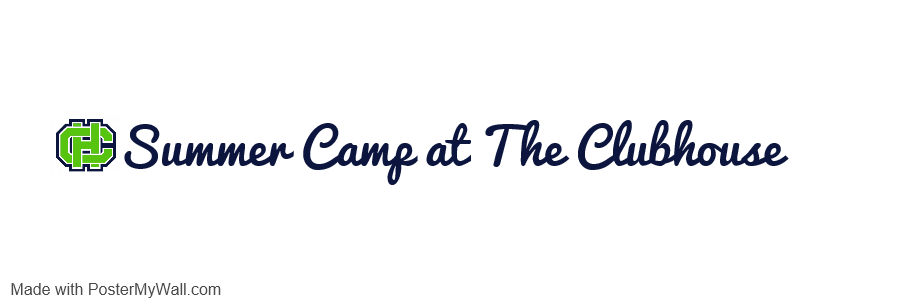 UWF Pool – 						The Ridge Cinema 8 – Admission = $4					Movie = Free 							Snack Box – Candy/Drink/Popcorn $5 - OptionalUWF Rockwall – 					 Admission = $5					Weber’s Skate World –Rodger Scott Pool –  				Inline Skates = $5, Regular Skates = $4,Admission = $3					Admission Only = $3, Stabilizer = $3							Arcade = Optional	Oops Alley – Bowling $5, Arcade = Optional	LIME: Ages 5-7		NAVY: Ages 8-9  		PURPLE: Ages 10+JUNE 2019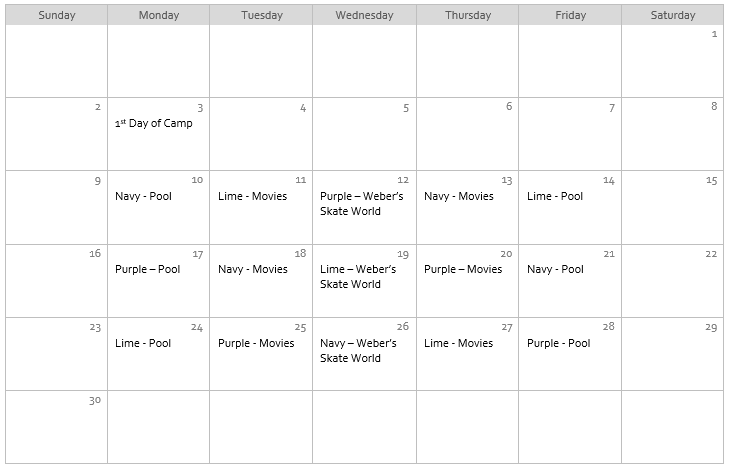 JULY 2019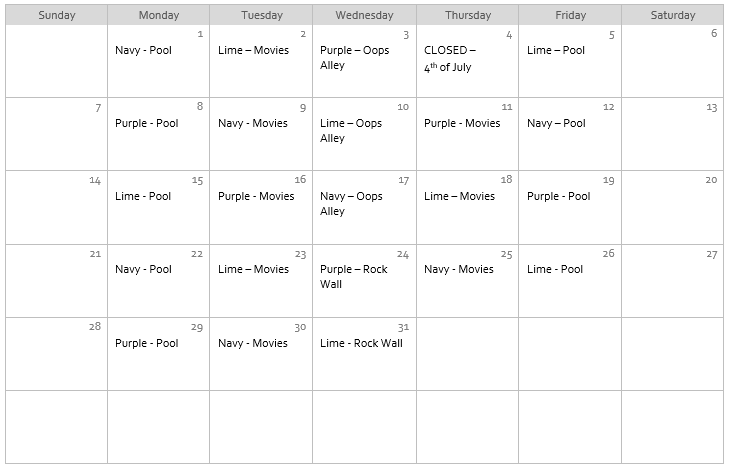 AUGUST 2019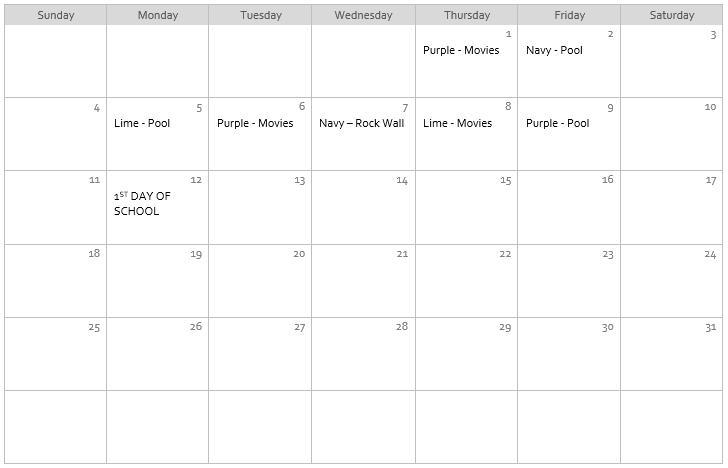 